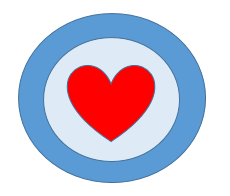 Objectif cœur de cible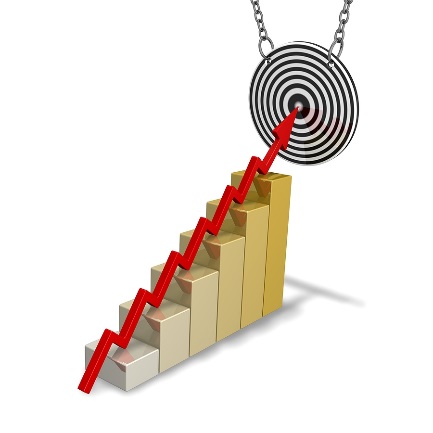 Compétence(s) travaillée(s)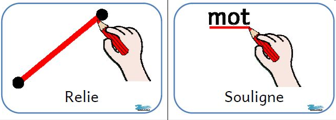 Consigne 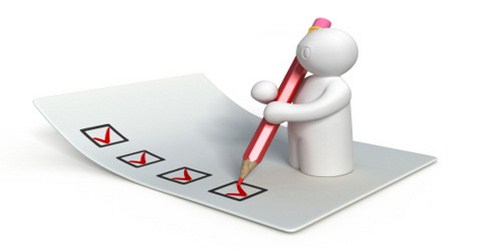 Critères de réalisation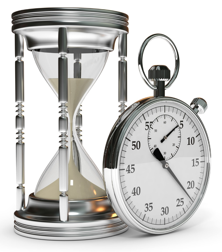 Temps donné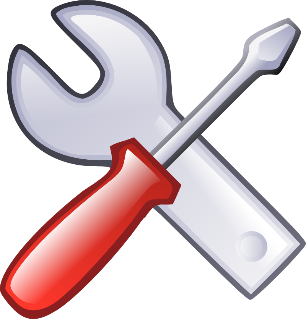 Outils que je peux utiliser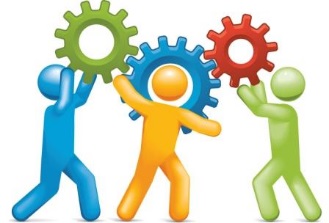 Modalités de travail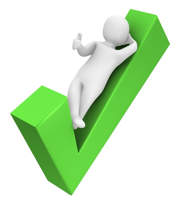 Critères de Réussite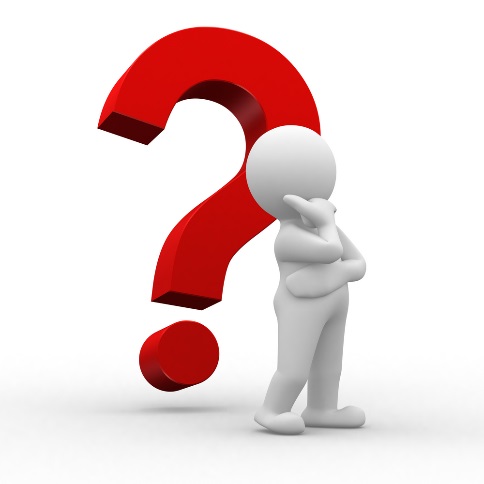 Quand j’ai terminé, je peux :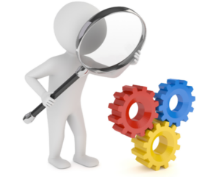 Bilan – Travail sur les stratégies – ce que j’ai appris